В соответствии с Федеральным законом от 04.12.2007 N 329-ФЗ (ред. от 03.11.2015) "О физической культуре и спорте в Российской федерации», подпунктом 3.2 «Порядка создания Центров тестирования по выполнению видов испытаний (тестов), нормативов, требований к оценке уровня знаний и умений в области физической культуры и спорта», утвержденного  приказом Минспорта России от 01.12.2014 № 954/1 и распоряжением Губернатора Ленинградской области от 16 октября 2014 года № 756-рг «Об утверждении плана мероприятий по поэтапному внедрению Всероссийского физкультурно-спортивного комплекса "Готов к труду и обороне" (ГТО) в Ленинградской области», администрация Сланцевского муниципального района постановляет:1. Наделить полномочиями муниципального Центра тестирования по выполнению видов испытаний (тестов), требований к оценке уровня  знаний и умений в области физической культуры и спорта (далее — Центр тестирования) и правом по оценки выполнения нормативов испытаний (тестов) Всероссийского физкультурно-спортивного комплекса «Готов к труду и обороне» (ГТО) в Сланцевском муниципальном районе Ленинградской области муниципальное казенное учреждение физической культуры и спорта «Физкультурно-оздоровительный комплекс «Сланцы» (далее — МКУ «ФОК «Сланцы»).2. МКУ «ФОК «Сланцы» (Камышеву В.Н.):2.1. В срок до 15 февраля 2016 года представить на утверждение проект положения о Центре тестирования;2.2. Разработать, утвердить и реализовать по согласованию с комитетом по культуре, спорту и молодежной политике план мероприятий по внедрению Всероссийского физкультурно-спортивного комплекса «Готов к труду и обороне» (ГТО) на территории муниципального образования Сланцевский муниципальный район Ленинградской области.3. Опубликовать данное постановление на официальном сайте администрации муниципального образования Сланцевский муниципальный район Ленинградской области в сети Интернет и в газете «Знамя труда».4. Контроль за исполнением постановления возложить на заместителя главы администрации муниципального образования Сланцевский муниципальный район Саитгареева Р. М.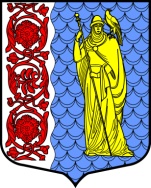 Администрация муниципального образованияСланцевский муниципальный район Ленинградской областиПОСТАНОВЛЕНИЕАдминистрация муниципального образованияСланцевский муниципальный район Ленинградской областиПОСТАНОВЛЕНИЕАдминистрация муниципального образованияСланцевский муниципальный район Ленинградской областиПОСТАНОВЛЕНИЕАдминистрация муниципального образованияСланцевский муниципальный район Ленинградской областиПОСТАНОВЛЕНИЕАдминистрация муниципального образованияСланцевский муниципальный район Ленинградской областиПОСТАНОВЛЕНИЕ21.01.2016№37-пО наделении полномочиями муниципального Центра тестирования по выполнению видов испытаний (тестов) Всероссийского физкультурно-спортивного комплекса «Готов к труду и обороне» (ГТО) в муниципальном образовании Сланцевский муниципальный район Ленинградской области О наделении полномочиями муниципального Центра тестирования по выполнению видов испытаний (тестов) Всероссийского физкультурно-спортивного комплекса «Готов к труду и обороне» (ГТО) в муниципальном образовании Сланцевский муниципальный район Ленинградской области Глава администрации                                     муниципального образованияИ.Н. Федоров